Public documentThe group has developed “MPAI-AIH Use Cases and Functional Requirements WD0.1” (N782) is requests that the AIH work item be promoted to Functional Requirements.Moving Picture, Audio and Data Coding by Artificial Intelligencewww.mpai.communityN7812022/07/19SourceRequirements (AIH)TitleMPAI-AIH Progress report and plansTargetMPAI-21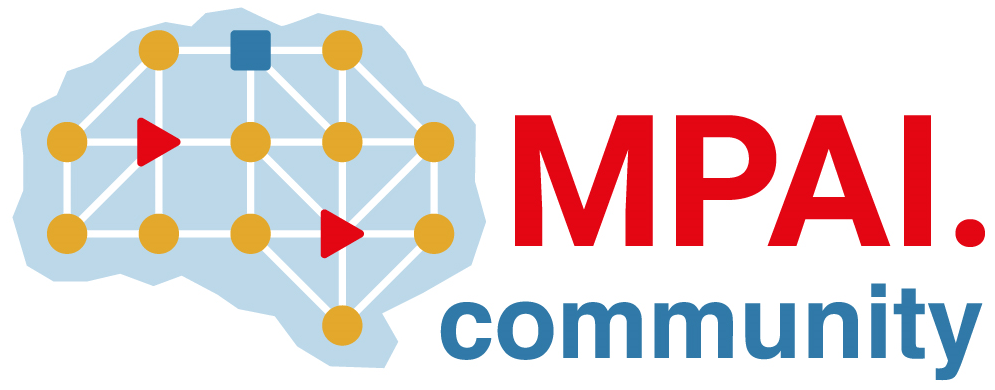 